АДМИНИСТРАЦИЯ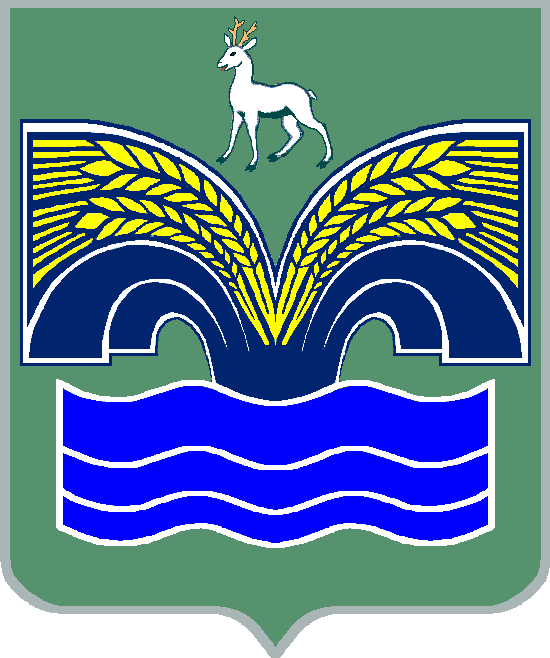 МУНИЦИПАЛЬНОГО РАЙОНА КРАСНОЯРСКИЙСАМАРСКОЙ ОБЛАСТИПОСТАНОВЛЕНИЕот 07.02.2024  № 29О внесении изменений в состав комиссии администрации муниципального района Красноярский Самарской области по соблюдению требований к служебному поведению и урегулированию конфликта интересов В связи с кадровыми изменениями, в соответствии с пунктом                   3 части 4 статьи 36 Федерального закона от 06.10.2003 № 131 – ФЗ                          «Об общих принципах организации местного самоуправления в Российской Федерации», пунктом 5 статьи 44 Устава муниципального района Красноярский Самарской области, принятого решением Собрания представителей муниципального района Красноярский Самарской области от 14.05.2015 № 20-СП, Администрация муниципального района Красноярский Самарской области ПОСТАНОВЛЯЕТ:1. Внести в состав комиссии администрации муниципального района Красноярский Самарской области по соблюдению требований к служебному поведению и урегулированию конфликта интересов, образованной на основании постановления администрации муниципального района Красноярский  Самарской области от 22.06.2010                   № 435 (с изменениями от 24.05.2021 № 143, от 18.10.2022 № 271) следующее изменение:вывести из состава комиссии Домнина Д.В.2. Настоящее постановление разместить на официальном сайте администрации муниципального района Красноярский Самарской области в сети Интернет.3. Настоящее постановление довести до сведения заинтересованных лиц.Глава района                                                                               Ю.А.ГоряиновМорозова 21954                                                 